Sonny’s DreamRon Hynes 1976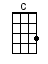 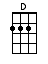 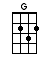 INTRO: / 1 2 / 1 2 / [G] / [G]Sonny [G] lives on a farm, on a wide open spaceWhere you can [G] take off your shoes and [C] give up the [G] raceYou could [D] lay down your head, by a sweet riverbedBut Sonny [C] always remembers, what it was his mama [G] sai-ai-[D]aid [D]CHORUS:Oh, Sonny [G] don’t go away, I am [G] here all aloneYour [G] daddy’s a sailor, who [C] never comes [G] homeAll these [D] nights get so long, and the silence goes onAnd I’m [C] feeling so tired, I’m not all that [G] stro-o-[D]ong [D]Sonny [G] carries a load, though he’s barely a manThere ain’t [G] all that to do, still he [C] does what he [G] canAnd he [D] watches the sea, from a room by the stairsAnd the [C] waves keep on rollin’, they’ve done that for [G] years and for [D] years [D]CHORUS:Oh, Sonny [G] don’t go away, I am [G] here all aloneYour [G] daddy’s a sailor, who [C] never comes [G] homeAll these [D] nights get so long, the silence goes onAnd I’m [C] feeling so tired, not all that [G] stro-o-[D]ong [D] / [D] / [D] /[C] / [C] / [C] / [G] / [D] / [D]It’s a [G] hundred miles to town, Sonny’s [G] never been thereAnd he [G] goes to the highway and [C] stands there and [G] staresAnd the [D] mail comes at four, and the mailman is oldOh but he [C] still dreams his dreams full of silver and [G] go-o-o-[D]oldCHORUS:Oh, Sonny [G] don’t go away, I am here all aloneYour [G] daddy’s a sailor, who [C] never comes [G] homeAll these [D] nights get so long, the silence goes onAnd I’m [C] feeling so tired, not all that [G] stro-o-[D]ong [D]Sonny’s [G] dreams can’t be real, they’re just stories he’s readThey’re just [G] stars in his eyes, they’re just [C] dreams in his [G] headAnd he’s [D] hungry inside, for the wide world outsideAnd I [C] know I can’t hold him though I’ve tried and I’ve [G] tried and I’ve [D] tried [D]CHORUS:Oh, Sonny [G] don’t go away, I am here all aloneYour [G] daddy’s a sailor, who [C] never comes [G] homeAll these [D] nights get so long, the silence goes onAnd I’m [C] feeling so tired, not all that [G] stro-o-[D]ong [D]Oh, Sonny [C] don’t go a-[G]way, I am [C] here all a-[G]loneYour [G] daddy’s a sailor, who [C] never comes [G] homeAll these [D] nights get so long, the silence goes onAnd I’m [C] feeling so tired, not all that [G] stro-o-[D]ong [C] / [C] / [G]www.bytownukulele.ca